Wentworth 2017-18 Data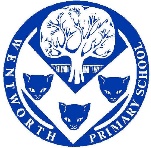 KS2 – AGE RELATED EXPECTATIONS 2018KS2 – Greater DepthKS2 – Progress scores 2018EYFS:  GLD 76% (National 2017 71%)PHONICS 82% (National 2017 81%)Attendance: whole school 97%, DP 95%, SEN 94%KS1- AGE RELATED EXPECTED STANDARD 2018SUBJECTAge related National 2018WENTWORTH2018Average Scaled Score National 2018WENTWORTH2018DP Year 6 (12)DP Scaled scoresREADING 75%84%105107.783%106WRITING78%87.5%n/an/a67% (TA)n/aEGPS78%88%106108.975%106MATHS76%84%104106.375%104RWM (COMBINED)64%76.8%n/an/a67%n/aSUBJECTGreater Depth  NATIONAL 2017WENTWORTH 2018DPREADING25%41%25%WRITING18%30.4%33%EGPS31%50%25%MATHS23%34%25%RWM (COMBINED)9%23%8%SUBJECTNATIONAL 2017WENTWORTH 2018DPREADINGAT LEAST -52.132.83WRITNGAT LEAST – 71.321.0MATHSAT LEAST -50.771.0SUBJECTARE NATIONAL 2017WENTWORTH 2018GREATER DEPTH 2018DP (7)READING71%86%27%71.4%WRITING75%80%22%57.1%MATHS76%81%24%71.4%RWM (COMBINED)61%78%19%57.1%